СХЕМА ГРАНИЦ ПРИЛЕГАЮЩИХ ТЕРРИТОРИЙРаздел 1 Схема прилегающей территории Раздел 2Схема прилегающей территорииОписание местоположения границ прилегающих территорийРаздел 3 Схема прилегающей территорииПлан (чертеж, схема) прилегающих территорий Лист  № 1 раздела 1 Всего листов раздела 1: 1Всего разделов: 3Всего листов: 3ОКТМО657300000016573000000165730000001Всего прилегающих территорий: 83,77 кв.мВсего прилегающих территорий: 83,77 кв.мВсего прилегающих территорий: 83,77 кв.мВсего прилегающих территорий: 83,77 кв.мНомер п/пУсловный номер прилегающей территорииКадастровый номер объекта недвижимостиПлощадь территорииМестоположение прилегающей территории (адресные ориентиры)166:34:0502036: ПТ3266:34:0502036:474983,77 кв.мСвердловская обл., г.Асбест,в районе жилого дома № 30 по ул.Челюскинцев Лист  № 1 раздела 2 Всего листов раздела 2: 1Всего разделов: 3Всего листов: 3ОКТМО657300000016573000000165730000001Всего прилегающих территорий: 83,77 кв.мВсего прилегающих территорий: 83,77 кв.мВсего прилегающих территорий: 83,77 кв.мВсего прилегающих территорий: 83,77 кв.мУсловный номер прилегающей территорииНомера точекКонтурКоординатыКоординатыУсловный номер прилегающей территорииНомера точекКонтурXY66:34:0502036: ПТ3211410213,791585723,4366:34:0502036: ПТ3221410218,001585734,3466:34:0502036: ПТ3231410225,511585731,9766:34:0502036: ПТ3241410219,861585721,0666:34:0502036: ПТ3211410213,791585723,4366:34:0502036: ПТ3252410220,251585726,2866:34:0502036: ПТ3262410221,171585725,9266:34:0502036: ПТ3272410221,971585727,7766:34:0502036: ПТ3282410221,031585728,1566:34:0502036: ПТ3252410220,251585726,28Лист  № 1 раздела 3 Всего листов раздела 3: 1 Всего разделов: 3Всего листов: 3ОКТМО657300000016573000000165730000001Всего прилегающих территорий: 83,77 кв.мВсего прилегающих территорий: 83,77 кв.мВсего прилегающих территорий: 83,77 кв.мВсего прилегающих территорий: 83,77 кв.м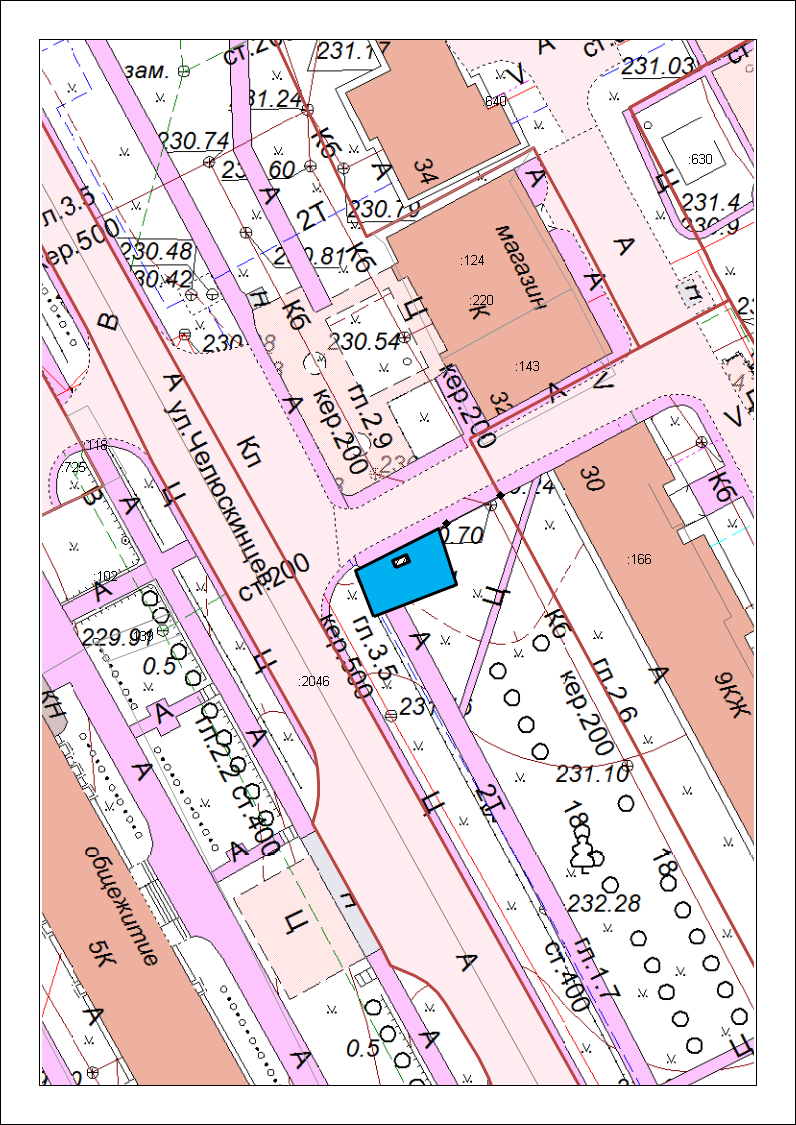 Масштаб:1:1000